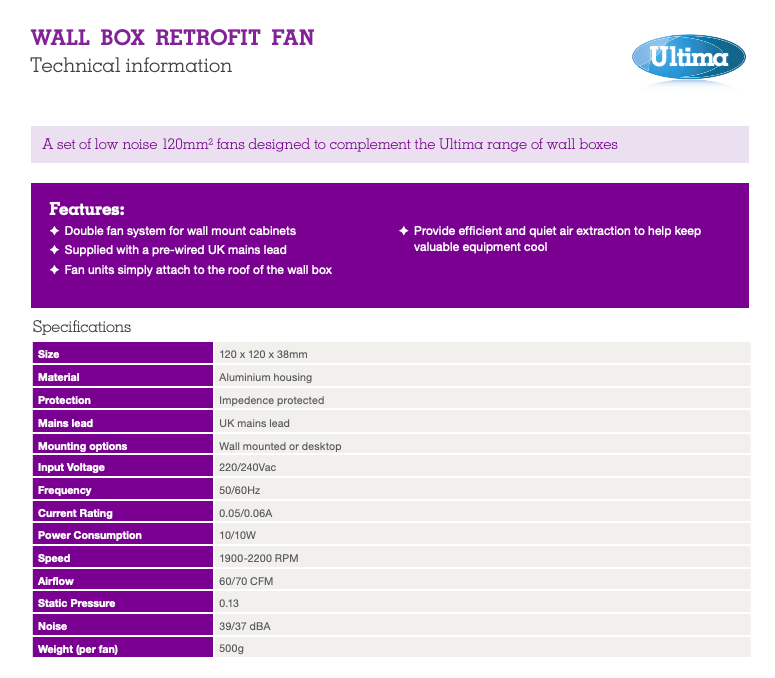 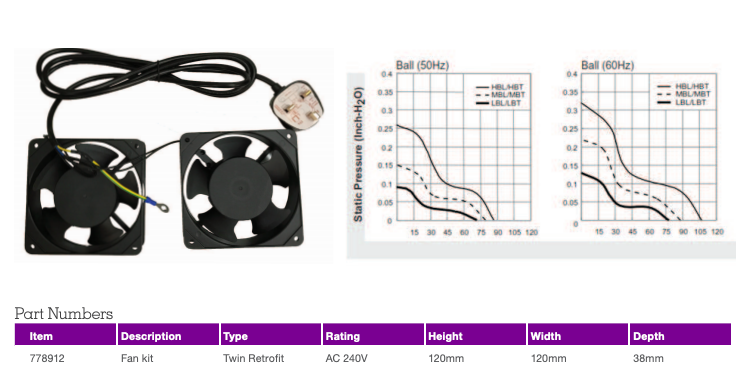 .